Акт № 25г. Нижние Серги						 «02» ноября 2018 годаНа основании приказа финансового управления администрации Нижнесергинского муниципального района от 24 сентября 2018 года № 84 «О проведении плановой выездной проверки Муниципального автономного учреждения Детский оздоровительный лагерь «Спутник»» и удостоверения № 25 от 24.09.2018 г. главным специалистом отдела финансового контроля финансового управления администрации Нижнесергинского муниципального района Колосовой Ларисой Александровной проведена плановая выездная проверка исполнения муниципального задания и правомерного расходования субсидий на исполнение муниципального задания и субсидий на иные цели, выделенных Муниципальному автономному учреждению Детский оздоровительный лагерь «Спутник» за период с 01.01.2016 г. по 31.12.2017 г. с ведома директора Муниципального автономного учреждения Детский оздоровительный лагерь «Спутник» Фадеевой Елены Валерьевны и в присутствии главного бухгалтера Титовой Ольги Васильевны.Проверка начата:       28.09.2018 г.Проверка закончена: 31.10.2018 г.Цель проведения проверки: выявление, пресечение и предупреждение нарушений бюджетного законодательства Российской Федерации и иных нормативных правовых актов.Основание проведения проверки: Бюджетный кодекс Российской Федерации от 31.07.1998 г. № 145-ФЗ, план работы отдела финансового контроля финансового управления администрации Нижнесергинского муниципального района на 2018 год.Предмет проверки: соблюдение автономным учреждением бюджетного законодательства Российской Федерации и иных нормативных правовых актов, регулирующих бюджетные правоотношения при использовании бюджетных средств, полученных в виде субсидий на исполнение муниципального задания и иные цели.Сведения о нарушениях, выявленных предыдущим контрольным мероприятием:Финансовым управлением администрации Нижнесергинского муниципального района проверка исполнения муниципального задания и правомерного расходования субсидий на исполнение муниципального задания и субсидий на иные цели,  выделенных   Муниципальному                 автономному учреждению Детский оздоровительный лагерь «Спутник» ранее не проводилась.Лица, имеющие в проверяемом периоде право подписи денежных и расчетных документов:- Фадеева Елена Валерьевна – директор Муниципального автономного учреждения Детский оздоровительный лагерь «Спутник» с 03.02.2014 г. (приказ Управления образования Нижнесергинского муниципального района от 03.02.2014 г. № 19-лс.)- Титова Ольга Васильевна – главный бухгалтер с 02.07.2014 г. (приказ директора МАУ ДОЛ «Спутник» от 07.02.2014 г. № 2-лс).Муниципальное автономное учреждение Детский оздоровительный лагерь «Спутник» (далее по тексту - Учреждение) является некоммерческой организацией, созданной Нижнесергинским муниципальным районом в целях обеспечения условий для реализации прав граждан на организованный отдых и оздоровление детей и подростков в каникулярное время.Полное наименование Учреждения: Муниципальное автономное учреждение Детский оздоровительный лагерь «Спутник».Сокращенное наименование Учреждения: МАУ ДОЛ «Спутник».Полное и сокращенное наименования Учреждения равнозначны. Сокращённое наименование может использоваться наряду с полным наименованием на печати, в официальных документах и символике Учреждения.Организационно-правовая форма Учреждения - автономное учреждение. Тип - учреждение. Вид - детский оздоровительный лагерь. Форма собственности - муниципальная.Местонахождение Учреждения:- юридический адрес - 623070, Свердловская область, Нижнесергинский район, р.п. Верхние Серги, ул. Володарского, 8А;- фактический адрес - 623070, Свердловская область, Нижнесергинский район, р.п. Верхние Серги,  район  Козинского водохранилища.Учредителем и собственником имущества Учреждения является Нижнесергинский муниципальный район.Функции и полномочия учредителя Учреждения выполняет в пределах делегированных полномочий Управление образования администрации Нижнесергинского муниципального района (далее по тексту - Учредитель).Юридический и фактический адреса Учредителя: 623090, Российская Федерация, Свердловская область, г. Нижние Серги, ул. Титова, 39.Учреждение в своей деятельности руководствуется Конституцией Российской Федерации,  Федеральным законом «Об образовании в Российской Федерации» и  другими федеральными законами,   указами и распоряжениями Президента Российской  Федерации,  постановлениями и  распоряжениями Правительства     Российской Федерации,  Уставом    Свердловской  области,      законодательством    Свердловской области,     иными       правовыми актами, нормативными актами Министерства общего и профессионального образования Свердловской области, Уставом Нижнесергинского муниципального района, нормативными правовыми актами Нижнесергинского муниципального района, нормативными актами Управления образования администрации Нижнесергинского муниципального района, Уставом муниципального автономного учреждения Детского оздоровительного лагеря «Спутник», утвержденным приказом Управления образования Нижнесергинского района от 12.09.2013 г. № 84-од (с изменениями) (далее – Устав).Учреждение создается без ограничения срока деятельности.Учреждение является юридическим лицом, имеет обособленное имущество на праве оперативного управления, план финансово-хозяйственной деятельности, печать и штамп установленного образца со своим наименованием, бланки и другие реквизиты юридического лица, самостоятельный баланс и лицевой счет в органе, организующем исполнение бюджета Нижнесергинского муниципального района. Лицевые счета, открытые в финансовом управлении администрации Нижнесергинского муниципального района: № 30906421370, № 33906421390, № 31906421380.Учреждение самостоятельно от своего имени заключает договоры, приобретает имущественные и личные неимущественные права, несет обязанности, является истцом и ответчиком в судах.Права юридического лица у Учреждения в части ведения уставной финансово-хозяйственной деятельности, предусмотренные Уставом и направленные на обеспечение оздоровления и отдыха детей, возникают с момента его государственной регистрации.МАУ ДОЛ «Спутник» является юридическим лицом, свидетельство о государственной регистрации юридических лиц Серия 66 № 007257096, основной государственный регистрационный номер 1136619000682, зарегистрировано 24 сентября 2013 года, свидетельство о постановке на учет Российской организации в налоговом органе по месту её нахождения Серия 66 № 007257097 от 24 сентября 2013 года, ИНН/КПП 6619015765/661901001.Основной целью деятельности Учреждения является создание и обеспечение необходимых условий для личностного развития, укрепления здоровья, профессионального самоопределения и творческого труда детей.Учреждение осуществляет деятельность, связанную с оказанием услуг (выполнением работ), относящихся к его основным видам деятельности, в соответствии с муниципальным заданием. Учреждение не вправе отказываться от выполнения муниципального задания.Учредитель осуществляет финансовое обеспечение выполнения муниципального задания с учетом расходов на содержание недвижимого имущества и особо ценного движимого имущества, закрепленных за Учреждением, или приобретенных Учреждением за счет средств, выделенных ему Учредителем на приобретение такого имущества, расходов на уплату налогов, в качестве объекта налогообложения по которым признается соответствующее имущество, в том числе земельные участки, а  также финансовое обеспечение развития Учреждения в соответствии с программами, утвержденными в установленном порядке.Учреждение вправе сверх установленного муниципального задания оказывать услуги, относящиеся к его основным видам деятельности за плату и на одинаковых при оказании одних и тех же услуг условиях. Порядок определения указанной платы устанавливается Учредителем.Доходы, полученные от приносящей доходы деятельности и приобретенное за счет этих средств имущество, поступают в самостоятельное распоряжение Учреждения и используются Учреждением только на цели, определенные Уставом.Основной вид деятельности - организация отдыха и оздоровления детей.Финансовое обеспечение выполнения муниципального задания Учреждения осуществляется в виде субсидий из бюджета Нижнесергинского муниципального района. Порядок формирования муниципального задания и порядок финансового обеспечения выполнения этого задания определяются Администрацией Нижнесергинского муниципального района.Основными задачами деятельности Учреждения являются:- обеспечение духовно-нравственного, гражданско-патриотического, трудового воспитания детей;- выявление и развитие творческого потенциала одаренных детей;- адаптация детей к жизни в обществе;- формирование общей культуры;- организация содержательного досуга;- создание безопасных условий для жизни и здоровья детей Учреждения;- удовлетворение потребности детей в художественно-эстетическом и интеллектуальном развитии, а также в занятиях физической культурой и спортом.1. Проверка обоснованности формирования муниципального задания:Муниципальное задание МАУ ДОЛ «Спутник» на 2016 год утверждено Управлением образования Нижнесергинского муниципального района 11 января 2016 года (с изменениями от 25.08.2016 г.). Муниципальное задание на 2016 год включает в себя предоставление следующих услуг: организация отдыха детей и молодежи (таблица № 1).Таблица № 1Муниципальное задание МАУ ДОЛ «Спутник» на 2017 год и на плановый период 2018-2019 годы утверждено Управлением образования Нижнесергинского муниципального района 09 января 2017 года (с изменениями от 15.06.2016 г.). Муниципальное задание на 2017 год включает в себя предоставление следующих услуг: организация отдыха детей и молодежи (таблица № 2).Таблица № 2Допустимы (возможные) отклонения от установленных показателей объема муниципальной услуги, в пределах которых муниципальное задание считается выполненным (процентов): 5 (пять).Муниципальные задания на 2016 год, на 2017 год и на плановый период 2018-2019 годы для Учреждения сформированы в соответствии с основным видом деятельности, предусмотренным учредительными документами.2. Проверка использования субсидий, выделенных на финансовое обеспечение выполнения муниципального задания:2.1. Дополнительным Соглашением № 3 о порядке предоставления субсидии на финансовое обеспечение выполнения муниципального задания от 11.01.2016 г. № 1 определен размер субсидии в сумме 7 091 347,76 руб. (семь миллионов девяносто одна тысяча триста сорок семь рублей 76 коп.).Соглашением № 4 о порядке и условиях предоставления субсидии муниципальному автономному учреждению Детский оздоровительный лагерь «Спутник» на иные цели от 26.05.2016 г. определен порядок и условия предоставления субсидии из местного бюджета Нижнесергинского муниципального района на финансовое обеспечение выполнения капитального ремонта, приведения в соответствие с требованиями пожарной безопасности и санитарного законодательства зданий и сооружений муниципальных загородных оздоровительных лагерей в размере 1 354 200,00 руб. (один миллион триста пятьдесят четыре тысячи двести рублей 00 коп.).Плановые показатели по поступлениям автономному учреждению в 2016 году утверждены Планом финансово-хозяйственной деятельности на 2016 год от 11.01.2016 г. (с изменениями от 19.12.2016 г.), утвержденным директором МАУ ДОЛ «Спутник» и согласованным и.о.начальника Управления образования Нижнесергинского муниципального района (далее – План ФХД на 2016 год). Согласно Плана ФХД на 2016 год общая сумма кассовых поступлений в 2016 году составит 9 421 127,51 руб., в том числе:- субсидия на финансовое обеспечение выполнения государственного (муниципального задания) – 7 091 347,76 руб.- субсидии, предоставляемые в соответствии с абзацем вторым пункта 1 статьи 78.1 Бюджетного кодекса Российской Федерации – 1 354 200,00 руб.- поступления от оказания платных услуг (выполнения работ) на платной основе и от иной приносящей доход деятельности – 975 579,75 руб.Фактическая сумма кассовых поступлений в 2016 году составила 9 421 127,51 руб., в том числе:- субсидия на финансовое обеспечение выполнения государственного (муниципального задания) – 7 091 347,76 руб.- субсидии, предоставляемые в соответствии с абзацем вторым пункта 1 статьи 78.1 Бюджетного кодекса Российской Федерации – 1 354 200,00 руб.- поступления от оказания платных услуг (выполнения работ) на платной основе и от иной приносящей доход деятельности – 975 579,75 руб.Остаток средств на начало года (на 01.01.2016 г.) составил 22 523,11 руб.Плановые показатели по выплатам автономного учреждения в 2016 году установлены Планом ФХД на 2016 год. Согласно Плана ФХД на 2016 год общая сумма кассовых расходов в 2016 году составит 9 443 650,62 руб., в том числе за счет:- субсидии на финансовое обеспечение выполнения государственного (муниципального задания) – 7 091 347,76 руб.- субсидий, предоставляемых в соответствии с абзацем вторым пункта 1 статьи 78.1 Бюджетного кодекса Российской Федерации – 1 354 200,00 руб.- поступления от оказания платных услуг (выполнения работ) на платной основе и от иной приносящей доход деятельности – 998 102,86 руб.Фактические расходы автономного учреждения в 2016 году составили 9 443 650,62 руб., в том числе за счет:- субсидии на финансовое обеспечение выполнения государственного (муниципального задания) – 7 091 347,76 руб.- субсидий, предоставляемых в соответствии с абзацем вторым пункта 1 статьи 78.1 Бюджетного кодекса Российской Федерации – 1 354 200,00 руб.- средств от оказания платных услуг (выполнения работ) на платной основе и от иной приносящей доход деятельности – 998 102,86 руб.2.2. Дополнительным Соглашением № 2 от 15.06.2017 г. к Соглашению № 5 от 09.01.2017 г. о порядке предоставления субсидии на финансовое обеспечение выполнения муниципального задания (далее – Соглашение № 5 от 09.01.2017 г.) определен размер субсидии в сумме 8 479 987,24 руб. (восемь миллионов четыреста семьдесят девять тысяч девятьсот восемьдесят семь рублей 24 коп.).Дополнительным Соглашением № 2 от 15.06.2017 г. к Соглашению № 1 от 09.01.2017 г. о порядке и условиях предоставления субсидии муниципальному автономному учреждению Детский оздоровительный лагерь «Спутник» на иные цели (далее – Соглашение о предоставлении субсидии на иные цели в 2017 году) определен порядок и условия предоставления субсидии из местного бюджета Нижнесергинского муниципального района на финансовое обеспечение выполнения капитального ремонта, приведения в соответствие с требованиями пожарной безопасности и санитарного законодательства зданий и сооружений муниципальных загородных оздоровительных лагерей в размере 1 089 894,17 руб. (один миллион восемьдесят девять тысяч восемьсот девяносто четыре рубля 17 коп.).Плановые показатели по поступлениям автономному учреждению в 2017 году утверждены Планом финансово-хозяйственной деятельности на 2017 год и на плановый период 2018-2019 годы от 24.01.2017 г. (с изменениями от 08.12.2017 г.), утвержденным директором МАУ ДОЛ «Спутник» и согласованным и.о.начальника Управления образования Нижнесергинского муниципального района (далее – План ФХД на 2017 год). Согласно Плана ФХД на 2017 год общая сумма кассовых поступлений в 2017 году составит 10 682 727,61 руб., в том числе:- субсидия на финансовое обеспечение выполнения государственного (муниципального задания) – 8 479 987,24 руб.- субсидии, предоставляемые в соответствии с абзацем вторым пункта 1 статьи 78.1 Бюджетного кодекса Российской Федерации – 1 089 894,17 руб.- поступления от оказания платных услуг (выполнения работ) на платной основе и от иной приносящей доход деятельности – 1 112 846,20 руб.Фактическая сумма кассовых поступлений в 2017 году составила 10 682 727,61 руб., в том числе:- субсидия на финансовое обеспечение выполнения государственного (муниципального задания) – 8 479 987,24 руб.- субсидии, предоставляемые в соответствии с абзацем вторым пункта 1 статьи 78.1 Бюджетного кодекса Российской Федерации – 1 089 894,17 руб.- поступления от оказания платных услуг (выполнения работ) на платной основе и от иной приносящей доход деятельности – 1 112 846,20 руб.Остаток средств на начало года (на 01.01.2017 г.) составил 0,00 руб.Плановые показатели по выплатам автономного учреждения в 2017 году установлены Планом ФХД на 2017 год. Согласно Плана ФХД на 2017 год общая сумма кассовых расходов в 2017 году составит 10 682 727,61 руб., в том числе выплаты за счет:- субсидии на финансовое обеспечение выполнения государственного (муниципального задания) – 8 479 987,24 руб.- субсидий, предоставляемых в соответствии с абзацем вторым пункта 1 статьи 78.1 Бюджетного кодекса Российской Федерации – 1 089 894,17 руб.- средств от оказания платных услуг (выполнения работ) на платной основе и от иной приносящей доход деятельности – 1 112 846,20 руб.Фактические расходы автономного учреждения в 2017 году составили 10 682 727,61 руб., в том числе выплаты за счет:- субсидии на финансовое обеспечение выполнения государственного (муниципального задания) – 8 479 987,24 руб.- субсидий, предоставляемых в соответствии с абзацем вторым пункта 1 статьи 78.1 Бюджетного кодекса Российской Федерации – 1 089 894,17 руб.- средств от оказания платных услуг (выполнения работ) на платной основе и от иной приносящей доход деятельности – 1 112 846,20 руб.2.3. При проверке фактически произведенных расходов, в том числе оплаты поставок товаров, выполнения работ, оказания услуг, включающих затраты на формирование материальных запасов, оплату услуг связи, транспортных и прочих услуг; оплаты по договорам на содержание недвижимого и особо ценного движимого имущества; оплаты иных расходов за проверяемый период установлено следующее: обоснованность произведенных расходов подтверждается первичными учетными документами Учреждения (контрактами, договорами, счетами-фактурами, актами выполненных работ, товарными накладными).При проверке фактического наличия производственных, технических, коммунальных и иных зданий и сооружений и иного находящегося в муниципальной собственности недвижимого имущества и особо ценного движимого имущества закрепленного за Учреждением Администрацией Нижнесергинского муниципального района или приобретенного Учреждением за счет средств, выделенных Администрацией Нижнесергинского муниципального района, нарушений не установлено.При выборочной проверке оплаты труда работников бюджетного учреждения, командировочных и иных выплат за проверяемый период нарушений не установлено.3. Проверка использования субсидий, выделенных на иные цели:3.1. Соглашением № 4 о порядке и условиях предоставления субсидии муниципальному автономному учреждению Детский оздоровительный лагерь «Спутник» на иные цели от 26.05.2016 г. определен порядок и условия предоставления субсидии из местного бюджета Нижнесергинского муниципального района на финансовое обеспечение выполнения капитального ремонта, приведения в соответствие с требованиями пожарной безопасности и санитарного законодательства зданий и сооружений муниципальных загородных оздоровительных лагерей в размере 1 354 200,00 руб. (один миллион триста пятьдесят четыре тысячи двести рублей 00 коп.).Учреждением заключены и оплачены договора на общую сумму 1 354 200,00 руб., в том числе:- муниципальный контракт № 0362300330416000013-0567497-02 от 21.09.2016 г. (капитальный ремонт здания изолятора и забора) на сумму 873 699,41 руб. Акт о приемке выполненных работ от 13.10.2016 г № 1, платежные поручения от 17.10.2016 г. № 251 на сумму 436 849,71 руб., № 252 на сумму 436 849,70 руб.- муниципальный контракт № 0362300330416000024-01 от 07.12.2016 г. (капитальный ремонт забора) на сумму 325 000,00 руб. Акт о приемке выполненных работ от 21.12.2016 г. № 1, платежные поручения от 22.12.2016 г. № 298, № 299 на сумму 162 500,00 руб. каждое.- договор №1 от 19.12.2016 г. (капитальный ремонт приточно-вытяжной системы вентиляции) на сумму 77 455,32 руб. Акт о приемке выполненных работ от 21.12.2016 г. № 1, платежные поручения от 22.12.2016 г. № 300, № 301 на сумму 38 727,66 руб. каждое.- договор № 2 от 19.12.2016 г. (капитальный ремонт полов и стен в столовой) на сумму 14 208,82 руб. Акт о приемке выполненных работ от 21.12.2016 г. № 1, платежные поручения от 22.12.2016 г. № 302, № 303 на сумму 7 104,41 руб. каждое.- договор № 3 от 19.12.2016 г. (капитальный ремонт канализационной системы в подвале столовой) на сумму 63 836,45 руб. Акт о приемке выполненных работ от 21.12.2016 г. № 1, платежные поручения от 22.12.2016 г. № 304 на сумму 31 918,22 руб., № 305 на сумму 31 918,23 руб.Объем и стоимость работ по договорам определены локальными сметными расчетами, утвержденными директором МАУ ДОЛ «Спутник» Е. В. Фадеевой, согласованными с Управлением образования Нижнесергинского муниципального района. Работы приняты директором МАУ ДОЛ «Спутник» Е. В. Фадеевой.Нарушений при использовании средств субсидии по целевому назначению не установлено. При проверке полноты и правильности отражения в бухгалтерском учете субсидии на иные цели нарушений не установлено. Отчеты о достижении цели, на которую предоставлена субсидия, предоставлялись Учредителю ежемесячно.3.2. Дополнительным Соглашением № 2 от 15.06.2017 г. к Соглашению № 1 от 09.01.2017 г. о порядке и условиях предоставления субсидии муниципальному автономному учреждению детский оздоровительный лагерь «Спутник» на иные цели определен порядок и условия предоставления субсидии из местного бюджета Нижнесергинского муниципального района на финансовое обеспечение выполнения капитального ремонта, приведения в соответствие с требованиями пожарной безопасности и санитарного законодательства зданий и сооружений муниципальных загородных оздоровительных лагерей в размере 1 089 894,17 руб. (один миллион восемьдесят девять тысяч восемьсот девяносто четыре рубля 17 коп.).Учреждением заключены и оплачены договора на общую сумму 1 089 894,17 руб., в том числе:- договор № 3 от 19.05.2017 г. (капитальный ремонт корпусов № 2 и № 3) на сумму 210 094,17 руб. Акт о приемке выполненных работ от 23.05.2017г. № 1, платежное поручение от 23.05.2017 г. № 95 на сумму 210 094,17 руб.- договор № 4 от 22.05.2017 г. (капитальный ремонт забора) на сумму 300 000,00 руб. Акт о приемке выполненных работ от 18.05.2017 г. № 1, платежное поручение от 22.05.2017 г. № 94 на сумму 300 000,00 руб.- договор № 1 от 29.08.2017 г. (капитальный ремонт забора) на сумму 416 000,00 руб. Акт о приемке выполненных работ от 09.10.2017 г. № 1, платежные поручения от 10.10.2017 г. № 370, № 369 на сумму 208 000,00 руб. каждое.- договор № 1 от 01.11.2017 г. (капитальный ремонт забора) на сумму 99 975,91 руб. Акт о приемке выполненных работ от 21.11.2017 г. № 1, платежное поручение от 23.11.2017 г. № 399 на сумму 49 987,96 руб., платежное поручение от 23.11.2017 г. № 398 на сумму 49 987,95 руб.- договор № 2 от 01.11.2017 г. (капитальный ремонт стен корпуса № 2) на сумму 63 824,09 руб. Акт о приемке выполненных работ от 21.11.2017 г. № 1, платежное поручение от 24.11.2017 г. № 397 на сумму 31 912,04 руб., платежное поручение от 24.11.2017 г. № 396 на сумму 31 912,05 руб.Объем и стоимость работ по договорам определены локальными сметными расчетами, утвержденными директором МАУ ДОЛ «Спутник» Е. В. Фадеевой, согласованными с Управлением образования Нижнесергинского муниципального района. Работы приняты директором МАУ ДОЛ «Спутник» Е. В. Фадеевой.Нарушений при использовании средств субсидии по целевому назначению не установлено. При проверке полноты и правильности отражения в бухгалтерском учете субсидии на иные цели нарушений не установлено. Отчеты о достижении цели, на которую предоставлена субсидия, предоставлялись Учредителю ежемесячно.4. Проверка полноты и своевременности отражения субсидий в бухгалтерском учете:Учреждение осуществляет бухгалтерский учет в соответствии с требованиями Федерального закона от 06.12.2011 г. № 402-ФЗ «О бухгалтерском учете», а также в соответствии с приказом Министерства финансов Российской Федерации от 01.12.2010 г. № 157н «Об утверждении Единого плана счетов бухгалтерского учета для органов государственной власти (государственных органов), органов местного самоуправления, органов управления государственными внебюджетными фондами, государственных академий наук, государственных (муниципальных) учреждений и Инструкции по его применению» (далее – Инструкция 157н).Положение об учетной политике МАУ ДОЛ «Спутник» для целей бухгалтерского и налогового учета утверждено приказом директора МАУ ДОЛ «Спутник» № 22 от 01.04.2014 г. (далее – Учетная политика).В Учетной политике Учреждения имеются ссылки на недействующие документы:1) Согласно пункта 1.7 Учетной политики к бухгалтерскому учету принимаются учетные документы, составленные по унифицированным формам, утвержденным Приказом Минфина России от 15.12.2010 г. № 173н «Об утверждении форм первичных учетных документов и регистров бухгалтерского учета, применяемых органами государственной власти (государственными органами), органами местного самоуправления, органами управления государственными внебюджетными фондами, государственными академиями наук, государственными (муниципальными) учреждениями и Методических указаний по их применению». Данный документ утратил силу в связи с изданием Приказа Минфина России от 30.03.2015 г № 52н «Об утверждении форм первичных учетных документов и регистров бухгалтерского учета, применяемых органами государственной власти (государственными органами), органами местного самоуправления, органами управления государственными внебюджетными фондами, государственными (муниципальными) учреждениями, и Методических указаний по их применению».2) Согласно пункта 2.6 Учетной политики основные средства отражаются в бухгалтерском учете по соответствующим аналитическим кодам вида синтетического счета объекта учета в соответствии с требованиями к группировке объектов основных средств, предусмотренными Общероссийским классификатором основных фондов (ОКОФ), утвержденным Постановлением Госстандарта Российской Федерации от 26.12.1994 г. № 359. Данный документ утратил силу в связи с изданием Приказа Росстандарта от 12.12.2014 г. № 2018-ст «О принятии и введении в действие Общероссийского классификатора основных фондов (ОКОФ) ОК 013-2014 (СНС 2008)».При проверке правильности применения счетов бухгалтерского учета нарушений не установлено.При проверке правильности применения кодов бюджетной классификации установлено:В августе 2017 года Учреждением с ИП Джаноян А. А. заключен и оплачен договор розничной купли-продажи № 3 от 16 августа 2017 года на общую сумму 10 980,00 руб. (товарная накладная от 16.08.2017 г. № 3, платежное поручение от 24.08.2017 г. № 262), в том числе:- сувениры в ассортименте в количестве 61 шт. на сумму 2 440,00 руб.,- фоторамки в количестве 61 шт. на сумму 6 100,00 руб., - магниты в количестве 61 шт. на сумму 2  440,00 руб.Принятие к учету, оплата и списание товаров, отражены в журналах операций № 2, № 4, № 7 за август 2017 года по подстатье 340 КОСГУ «Увеличение стоимости материальных запасов».На основании Приказа Минфина России от 01.07.2013 г. № 65н «Об утверждении Указаний о порядке применения бюджетной классификации Российской Федерации» (в ред. № 29 от 16.06.2017 г.) расходы на приобретение (изготовление) подарочной и сувенирной продукции, не предназначенной для дальнейшей перепродажи отражаются по подстатье 290 КОСГУ «Прочие расходы».Таким образом, расходы на общую сумму 10 980,00 руб. в августе 2017 года отражены в нарушение Приказа Минфина России от 01.07.2013 г. № 65н «Об утверждении Указаний о порядке применения бюджетной классификации Российской Федерации», а именно по подстатье 340 КОСГУ, вместо подстатьи 290 КОСГУ «Прочие расходы».При проверке полноты и правильности постановки на учет, правомерности списания и использования недвижимого имущества, закрепленного за Учреждением Администрацией Нижнесергинского муниципального района или приобретенного Учреждением за счет средств, выделенных Администрацией Нижнесергинского муниципального района, нарушений неустановленно. При проверке правильности ведения регистров бухгалтерского учета и оформления первичных документов установлено следующее:1) В табеле учета рабочего времени и расчета оплаты труда (форма по ОКУД 0301007, унифицированная форма № Т-12 утвержденная Постановлением Госкомстата России от 05.01.2004 г. № 1) за сентябрь 2017 года у Титовой Ольги Васильевны в графе «Итого отработанно за месяц» отражено 22 рабочих дня (согласно производственного календаря на 2017 год в сентябре 2017 года 21 рабочий день), в графе «Количество выходных и праздничных дней» отражено количество выходных и праздничных дней – 10, вместо 8. Основания (приказ) для выхода на работу в выходной день (30.09.2017 г. – субб.) отсутствуют.В табеле учета рабочего времени и расчета оплаты труда за сентябрь 2017 года у Сафина Вадима Анисимовича и Беликова Ильи Валерьевича в графе «Итого отработанно за месяц» отражено 18 рабочих дней, в графе «Количество выходных и праздничных дней» отражено количество выходных и праздничных дней – 9, вместо 12.В табеле учета рабочего времени и расчета оплаты труда за август 2017 года у Сафина Вадима Анисимовича в графе «Итого отработанно за месяц» отражено 46 рабочих дней, вместо 23.В табеле учета рабочего времени и расчета оплаты труда за июнь 2017 года у Беликова Ильи Валерьевича в графе «Итого отработанно за месяц» отражено 15,75 рабочих дней, вместо 21.В табеле учета рабочего времени и расчета оплаты труда за май 2017 года у Демидова Сергея Владиленовича в графе «Итого отработанно за месяц» (зам. директора по ХЧ (вместо инженер по ТБ и ОХ) – 4 часа) отражено 10 рабочих дней, вместо 20.2) В нарушение статьи 123 Трудового кодекса Российской Федерации от 30.12.2001 г. № 197-ФЗ работник извещен под роспись о времени начала отпуска позднее чем за две недели до его начала. Например:- Приказом о предоставлении отпуска работникам от 05.10.2017 г. № 6 Титовой Ольге Васильевне предоставлен отпуск на 28 к.д. с 09.10.2017 г., отметка об ознакомлении работника 05.10.2017 г.- Приказом о предоставлении отпуска работникам от 28.09.2017 г. № 5 Григорьевой Марине Сергеевне предоставлен отпуск на 28 к.д. с 01.10.2017 г., отметка об ознакомлении работника 28.09.2017 г.- Приказом о предоставлении отпуска работникам от 01.09.2017 г. № 4 Демидовой Ольге Владимировне предоставлен отпуск на 28 к.д. с 01.09.2017 г., отметка об ознакомлении работника 01.09.2017 г.- Приказом о предоставлении отпуска работникам от 06.03.2017 г. № 2 Соловьевой Лидии Сергеевне предоставлен отпуск на 28 к.д. с 11.03.2017 г., отметка об ознакомлении работника 06.03.2017 г.- Приказом о предоставлении отпуска работникам от 07.02.2017 г. № 1 Лялину Вадиму Евгеньевичу предоставлен отпуск на 28 к.д. с 10.02.2017 г., отметка об ознакомлении работника имеется без даты.График отпусков на 2017 год утвержден приказом от 14.12.2016 г. № 50-лс, отметки об ознакомлении работников отсутствуют.В ходе проверки установлены иные нарушения:В проверяемом периоде Учреждением уплачивались административные штрафы и пени за счет средств от приносящей доход деятельности на общую сумму 134 108,83 руб. (КБК 000 0000 0000000000 853 290), в том числе:- Пени по Требованию Межрайонной ИФНС России № 2 по Свердловской области № 41111 об уплате налога, сбора, пени, штрафа, процентов (для организаций, индивидуальных предпринимателей) по состоянию на 29.01.2016 г., платежное поручение № 18 от 17.02.2016 г. - Пени по Требованию Межрайонной ИФНС России № 2 по Свердловской области № 42495 об уплате налога, сбора, пени, штрафа, процентов (для организаций, индивидуальных предпринимателей) по состоянию на 06.05.2016 г., платежное поручение № 87 от 06.06.2016 г. - Административный штраф по Постановлению Управления Роспотребнадзора по Свердловской области от 30.06.2016 г. № 524 в сумме 50 000,00 руб., платежное поручение от 15.07.2016 г. № 136.- Пени по Требованию Межрайонной ИФНС России № 2 по Свердловской области № 13542 об уплате налога, сбора, пени, штрафа, процентов (для организаций, индивидуальных предпринимателей) по состоянию на 14.07.2016 г. в сумме 14,57 руб., платежное поручение от 18.07.2016 г. № 141.- Пени по Решению Межрайонной ИФНС России № 2 по Свердловской области № 147 об уплате налога, сбора, пени, штрафа, процентов (для организаций, индивидуальных предпринимателей) по состоянию на 11.07.2016 г. в сумме 68,36 руб., платежное поручение от 11.07.2016 г. № 142.- Административный штраф по Постановлению Управления Роспотребнадзора по Свердловской области от 06.09.2016 г. № 667 в сумме 50 000,00 руб., платежное поручение от 28.09.2016 г. № 227.- Штраф по Требованию Межрайонной ИФНС России № 2 по Свердловской области № 3927 об уплате налога, сбора, пени, штрафа, процентов (для организаций, индивидуальных предпринимателей) по состоянию на 12.10.2016 г. в сумме 1 829,60 руб., платежное поручение от 21.10.2016 г. № 208.- Штраф по Требованиям Межрайонной ИФНС России № 2 по Свердловской области № 4082, № 4083 об уплате налога, сбора, пени, штрафа, процентов (для организаций, индивидуальных предпринимателей) по состоянию на 07.11.2016 г. в сумме 2 000,00 руб., платежное поручение от 10.11.2016 г. № 268.- Пени по Требованию Межрайонной ИФНС России № 2 по Свердловской области № 2455 об уплате налога, сбора, пени, штрафа, процентов (для организаций, индивидуальных предпринимателей) по состоянию на 16.05.2017 г. в сумме 0,10 руб., платежное поручение от 07.06.2017 г. № 111.- Пени по Требованию Межрайонной ИФНС России № 2 по Свердловской области № 10708 об уплате налога, сбора, пени, штрафа, процентов (для организаций, индивидуальных предпринимателей) по состоянию на 12.04.2017 г. в сумме 13,99 руб., платежные поручения от 07.06.2017 г. № 112, № 113, № 114.- Административный штраф по Постановлению Управления Роспотребнадзора по Свердловской области от 12.09.2017 г. № 719 в сумме 30 000,00 руб., платежное поручение от 29.09.2016 г. № 323.Учреждение вправе сверх установленного муниципального задания оказывать услуги, относящиеся к его основным видам деятельности за плату и на одинаковых при оказании одних и тех же услуг условиях. Доходы, полученные от приносящей доходы деятельности поступают в самостоятельное распоряжение Учреждения и используются Учреждением только на цели, определенные Уставом. МАУ ДОЛ «Спутник» создано в целях обеспечения условий для  реализации  прав  граждан на  организованный отдых и оздоровление детей и подростков в каникулярное время. Уплата Учреждением административных штрафов и пеней по налогам и сборам во внебюджетные фонды не способствуют достижению цели деятельности Учреждения.Таким образом, в нарушение Устава МАУ ДОЛ «Спутник», утвержденного приказом Управления образования Нижнесергинского района от 12.09.2013 г. № 84-од, в проверяемом периоде производилась уплата административных штрафов и пеней по налогам и сборам во внебюджетные фонды.5. Проверка исполнения муниципального задания:Анализ исполнения муниципального задания за 2016 год приведен в таблице № 3.Таблица № 3 В ходе проверки установлено, что фактически обучен 1 человек – директор МАУ ДОЛ «Спутник» Е. В. Фадеева. Диплом ЧОУ ДПО «Академия бизнеса и управления системами» о профессиональной переподготовке по программе «Педагогика и методика дошкольного образования» № 342404516702, регистрационный № 4883/16, дата выдачи 21.10.2016 г. Остальные педагогические работники принимались в штат по совместительству.Муниципальным заданием на 2016 год установлено, что допустимые (возможные) отклонения от установленных показателей качества муниципальной услуги, в пределах которых муниципальное задание считается выполненным составляет 5%, допустимые (возможные) отклонения от установленных показателей объема муниципальной услуги, в пределах которых задание считается выполненным составляет 5%. Муниципальное задание на 2016 фактически исполнено, отклонения от значений, установленных муниципальным заданием, не превышают допустимые.Анализ исполнения муниципального задания за 2017 год приведен в таблице № 4.Таблица № 4Муниципальным заданием на 2017 год установлено, что допустимые (возможные) отклонения от установленных показателей качества муниципальной услуги, в пределах которых муниципальное задание считается выполненным составляет 5%, допустимые (возможные) отклонения от установленных показателей объема муниципальной услуги, в пределах которых задание считается выполненным составляет 5%. Муниципальное задание на 2017 фактически исполнено, отклонения от значений, установленных муниципальным заданием, не превышают допустимые.6. Проверка правильности составления и своевременности представления отчетов об исполнении муниципального задания и использовании субсидий, выделенных на выполнение муниципального задания и субсидий на иные цели:Форма Отчета о выполнении муниципального задания установлена Положением о формировании муниципального задания, утвержденным Постановлением администрации Нижнесергинского муниципального района от 07 октября 2015 года № 501 «О порядке формирования муниципального задания на оказание муниципальных услуг (выполнение работ) в отношении муниципальных учреждений и финансового обеспечения выполнения муниципального задания».Форма Отчета об использовании субсидии на иные цели установлена Соглашениями № 1 от 09.01.2017 г. и № 4 от 26.05.2016 г. о порядке и условиях предоставления субсидии муниципальному автономному учреждению детский оздоровительный лагерь «Спутник» на иные цели.Отчеты о выполнении муниципального задания и об использовании субсидии на иные цели составлялись Учреждением по утвержденным формам и в установленные сроки. Однако, Отчет о выполнении муниципального задания на 2016 год от 01.01.2017 г. не содержит данные по показателю качества «Доля педагогов повысивших квалификацию».Установить своевременность предоставления отчетности Учредителю нет возможности, т.к. на Отчетах отсутствуют отметки о получении (ознакомлении).Таким образом, при проведении плановой выездной проверки исполнения муниципального задания и правомерного расходования субсидий на исполнение муниципального задания и субсидий на иные цели, выделенных Муниципальному автономному учреждению Детский оздоровительный лагерь «Спутник» за период с 01.01.2016 г. по 31.12.2017 г. установлены следующие нарушения:1. Неправомерного и неэффективного расходования субсидий, выделенных из бюджета Нижнесергинского муниципального района на исполнение муниципального задания, и субсидий на иные цели не установлено.2. Нарушения, не имеющие стоимостного выражения:- В Положении об учетной политике организации для целей бухгалтерского и налогового учета, утвержденном приказом директора МАУ ДОЛ «Спутник» № 22 от 01.04.2014 г. имеется ссылка на недействующие документы: Приказ Минфина России от 15.12.2010 г. № 173н «Об утверждении форм первичных учетных документов и регистров бухгалтерского учета, применяемых органами государственной власти (государственными органами), органами местного самоуправления, органами управления государственными внебюджетными фондами, государственными академиями наук, государственными (муниципальными) учреждениями и Методических указаний по их применению»; Общероссийский классификатор основных фондов (ОКОФ), утвержденный Постановлением Госстандарта Российской Федерации от 26.12.1994 г. № 359.- В нарушение Приказа Минфина России от 01.07.2013 г. № 65н «Об утверждении Указаний о порядке применения бюджетной классификации Российской Федерации» расходы на общую сумму 10 980,00 руб. в августе 2017 года отражены по подстатье 340 КОСГУ, вместо подстатьи 290 КОСГУ «Прочие расходы».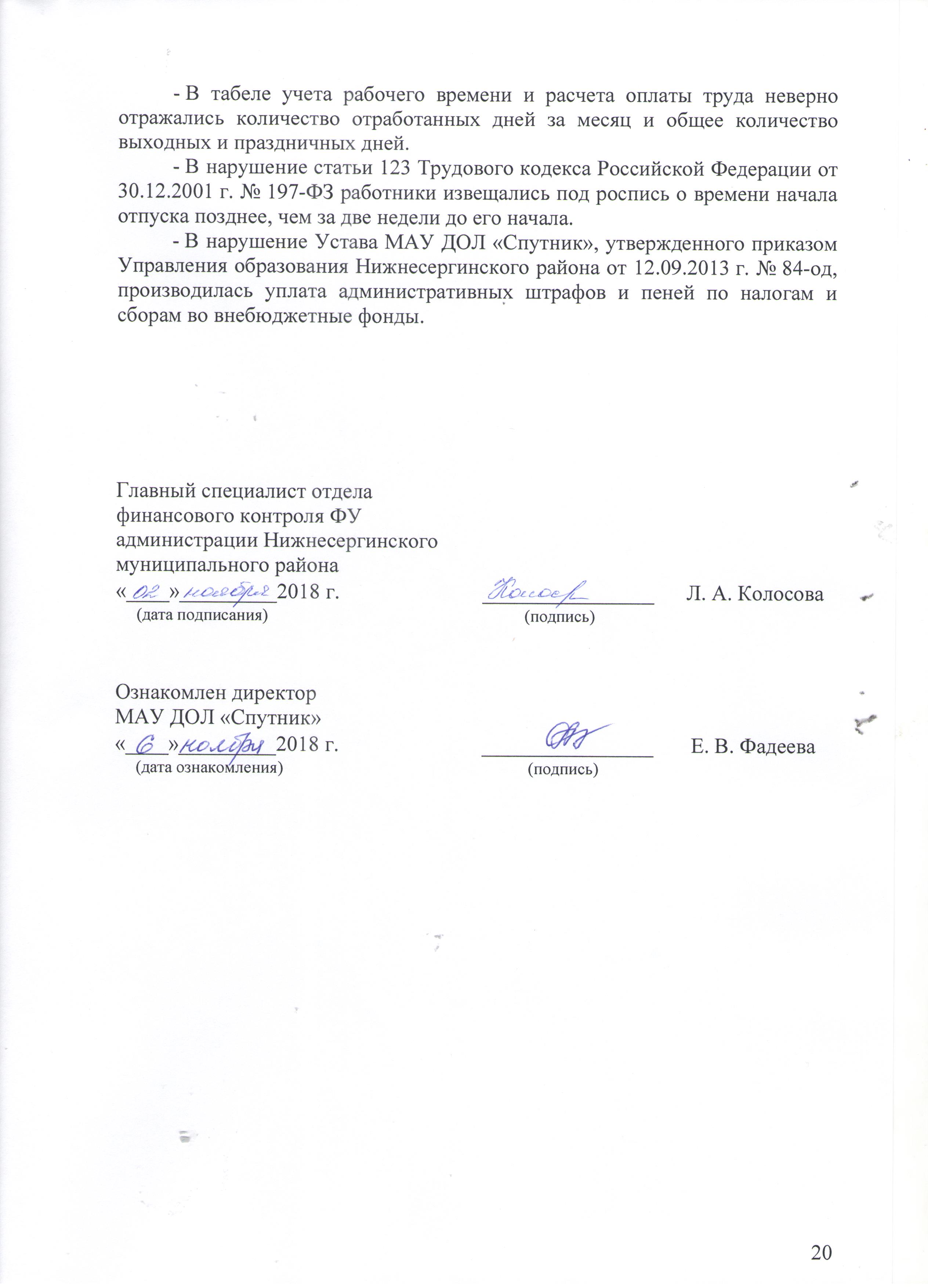 Показатель, характериз. содержание муниц. усл.Показатель, характериз. условия оказания муниц. усл.Показатель качества муниципальной услугиПоказатель качества муниципальной услугиПоказатель качества муниципальной услугиПоказатель объема муниципальной услугиПоказатель объема муниципальной услугиПоказатель, характериз. содержание муниц. усл.Показатель, характериз. условия оказания муниц. усл.Наимен.Ед. изм.Знач.Ед. изм.Знач.Организ. отдыха детей и молодежиВ каникул. время с круглосут. прибыв.Доля детей, охваченных организованным отдыхом%100чел.263Организ. отдыха детей и молодежиВ каникул. время с круглосут. прибыв.Доля педагогов, повысивших квалификацию%35чел.263Организ. отдыха детей и молодежиВ каникул. время с круглосут. прибыв.Доля потребителей, удовлетворенных качеством оказания услуги, работы%100чел.263Организ. отдыха детей и молодежиВ каникул. время с круглосут. прибыв.Число детейчел.263чел.263Показатель, характериз. содержание муниц. усл.Показатель, характериз. условия оказания муниц. усл.Показатель качества муниципальной услугиПоказатель качества муниципальной услугиПоказатель качества муниципальной услугиПоказатель объема муниципальной услугиПоказатель объема муниципальной услугиПоказатель, характериз. содержание муниц. усл.Показатель, характериз. условия оказания муниц. усл.Наимен.Ед. изм.Знач.Ед. изм.Знач.Организ. отдыха детей и молодежиВ каникул. время с круглосут. прибыв.Доля потребителей, удовлетвор. качеством и доступностью услуги%100чел.284Организ. отдыха детей и молодежиВ каникул. время с круглосут. прибыв.Количество сменЕд.4чел.284Организ. отдыха детей и молодежиВ каникул. время с круглосут. прибыв.Доля укомплект-ти детьми от общего кол-ва мест в оздоров. организации в течении смены%100чел.284Организ. отдыха детей и молодежиВ каникул. время с круглосут. прибыв.Сохранность контингента детей, получающих отдых и оздоровление%95чел.284Организ. отдыха детей и молодежиВ каникул. время с круглосут. прибыв.Поощрение и награждение детей в оздоров. сезон за участие в меропр-х%100чел.284Показатель, характериз. содержание муниц. усл. / Показатель, характериз. условия оказания муниц. усл.Показатель качества муниципальной услугиПоказатель качества муниципальной услугиПоказатель качества муниципальной услугиПоказатель объема муниципальной услугиПоказатель объема муниципальной услугиПоказатель, характериз. содержание муниц. усл. / Показатель, характериз. условия оказания муниц. усл.НаименованиеУстановленоИсполненоУстановленоИсполненоОрганиз. отдыха детей и молодежи / В каникул. время с круглосут. прибыв.Доля детей, охваченных организованным отдыхом100%100%263 чел.263 челОрганиз. отдыха детей и молодежи / В каникул. время с круглосут. прибыв.Доля педагогов, повысивших квалификацию35%100%263 чел.263 челОрганиз. отдыха детей и молодежи / В каникул. время с круглосут. прибыв.Доля потребителей, удовлетворенных качеством оказания услуги, работы100%100%263 чел.263 челОрганиз. отдыха детей и молодежи / В каникул. время с круглосут. прибыв.Число детей263 чел.263 чел.263 чел.263 челПоказатель, характериз. содержание муниц. усл. / Показатель, характериз. условия оказания муниц. усл.Показатель качества муниципальной услугиПоказатель качества муниципальной услугиПоказатель качества муниципальной услугиПоказатель объема муниципальной услугиПоказатель объема муниципальной услугиПоказатель, характериз. содержание муниц. усл. / Показатель, характериз. условия оказания муниц. усл.НаименованиеУстановленоИсполненоУстановленоИсполненоОрганиз. отдыха детей и молодежи / В каникул. время с круглосут. прибыв.Доля потребителей, удовлетвор. качеством и доступностью услуги100%100%284 чел.284 чел.Организ. отдыха детей и молодежи / В каникул. время с круглосут. прибыв.Количество смен45284 чел.284 чел.Организ. отдыха детей и молодежи / В каникул. время с круглосут. прибыв.Доля укомплект-ти детьми от общего кол-ва мест в оздоров. организации в течении смены100%100%284 чел.284 чел.Организ. отдыха детей и молодежи / В каникул. время с круглосут. прибыв.Сохранность контингента детей, получающих отдых и оздоровление95%100%284 чел.284 чел.Организ. отдыха детей и молодежи / В каникул. время с круглосут. прибыв.Поощрение и награждение детей в оздоров. сезон за участие в меропр-х100%100%284 чел.284 чел.